		Helyi Választási Iroda VezetőjétőlMartfű, Szent István tér 1. Tel.: 450/222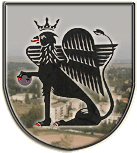 ___________________________________________________________JAVASLATa szavazatszámláló bizottságok tagjainak megválasztásáraMartfű Város Önkormányzata Képviselő-testületének 2014. február 27-i üléséreElőkészítette: Szász Éva jegyzőVéleményező: Pénzügyi, Ügyrendi és Városfejlesztési BizottságDöntéshozatal: egyszerű többségTárgyalási mód: nyilvános ülésTisztelt Képviselő-testület!A választási eljárásról szóló 2013. évi XXXVI. törvény 24. § (1) bekezdése szerint a szavazatszámláló bizottság három tagját és szükséges számban póttagokat a települési önkormányzat képviselő-testülete az országgyűlési képviselők általános választásának kitűzését követően legkésőbb a szavazás napja előtti huszadik napon, vagyis 2014. március 17-én 16,00 óráig választja meg.A szavazatszámláló bizottságok választott tagjainak megbízatása a következő általános választásra megválasztott bizottság alakuló üléséig tart.Martfű városban 6 szavazókör került kialakításra, amelynek működéséhez 18 fő szavazatszámláló bizottsági tag, valamint 12 fő póttag megválasztására van szükség.Mindezek alapján a bizottsági tagok személyére az alábbiak szerint teszek javaslatot:Tolnai Gábor Martfű, Szolnoki út 48. szám alatti lakos,			 Tóth Ferencné, Martfű, Radnóti út 6. szám alatti lakos,				Gonda Lajos, Martfű, Galagonya utca 73. szám alatti lakos,Turnyánszkiné Enyedi Andrea, Martfű, Babits Mihály utca 23. szám alatti lakos,Hovodzák Ferencné, Martfű, Munkácsy út 95. szám alatti lakos,Tóth-Fekete Mihályné, Martfű, Rákóczi út 78. szám alatti lakos,Tóth András, Martfű, Gesztenye sor 11. szám alatti lakos,Fazekas Jánosné, Martfű, Babits Mihály utca 15. szám alatti lakos,Kontráné Molnár Ildikó, Martfű, Simon Ferenc út 7. szám alatti lakos,Sólyom Dezsőné, Martfű, Rákóczi út 72. szám alatti lakos,Gonda Lajosné, Martfű, Galagonya utca 73. szám alatti lakos,Fazekas Enikő Diána, Martfű, Babits Mihály utca 15. szám alatti lakos,Asztalos Árpádné, Martfű, Gesztenye sor 4. szám alatti lakos,Enyedi Lajosné, Martfű, Liliom út 9. szám alatti lakos,Major Jánosné, Martfű, Dobó Katalin út 12. szám alatti lakos,Tóth Ferenc, Martfű, Hunyadi János utca 31. szám alatti lakos,Tigyi Magdolna, Martfű, Ifjuság út 11. szám alatti lakos,Herkó Gyuláné, Martfű, Munkácsy út 128. szám alatti lakosmegválasztását javasolom. A póttagok személyére pedig az alábbiak szerint teszek javaslatot:Jándiné Rigó Ildikó, Martfű, Szolnoki út 60. szám alatti lakos,Cseriné Gál Katalin, Martfű, Veres Péter út 2. szám alatti lakos,Galiné Fűzfa Magdolna, Martfű, Juhász Gyula utca 8. szám alatti lakos,Hollósi Mihály, Martfű, Szolnoki út 75. szám alatti lakos,Szabó Ferencné, Martfű, Szolnoki út 87. szám alatti lakos,Balogh József, Martfű, Petőfi út 8. szám alatti lakos,Némethné Matastik Magdolna, Martfű, Szolnoki út 71. szám alatti lakos,Árvainé Szabó Anita, Martfű, Levendula utca 13. szám alatti lakos,Vámos Mihályné, Martfű, Madách út 16. szám alatti lakos,Bozsó Béláné, Martfű, Széchenyi út 1. szám alatti lakos,Dobrosi Zoltánné, Martfű, Levendula utca 34. szám alatti lakosFeketéné Demecs Éva, Martfű, Munkácsy út 89. szám alatti lakosmegválasztását javasolom.Tisztelt Képviselő-testület!Kérem, hogy az előterjesztést megtárgyalni és az alábbi határozati javaslatot elfogadni szíveskedjenek:……./2014. (……) Ö. határozat:a szavazatszámláló bizottságok tagjainak megválasztásáraMartfű Város Önkormányzatának Képviselő-testülete megtárgyalta a szavazatszámláló bizottságok tagjainak megválasztásáról szóló javaslatot és az alábbi határozatot hozza:Martfű Város Önkormányzatának Képviselő-testülete szavazatszámláló bizottsági tagként megválasztja:Tolnai Gábor Martfű, Szolnoki út 48. szám alatti lakost,			 Tóth Ferencné, Martfű, Radnóti út 6. szám alatti lakost,				Gonda Lajos, Martfű, Galagonya utca 73. szám alatti lakost,Turnyánszkiné Enyedi Andrea, Martfű, Babits Mihály utca 23. szám alatti lakost,Hovodzák Ferencné, Martfű, Munkácsy út 95. szám alatti lakost,Tóth-Fekete Mihályné, Martfű, Rákóczi út 78. szám alatti lakost,Tóth András, Martfű, Gesztenye sor 11. szám alatti lakost,Fazekas Jánosné, Martfű, Babits Mihály utca 15. szám alatti lakost,Kontráné Molnár Ildikó, Martfű, Simon Ferenc út 7. szám alatti lakost,Sólyom Dezsőné, Martfű, Rákóczi út 72. szám alatti lakost,Gonda Lajosné, Martfű, Galagonya utca 73. szám alatti lakos,Fazekas Enikő Diána, Martfű, Babits Mihály utca 15. szám alatti lakost,Asztalos Árpádné, Martfű, Gesztenye sor 4. szám alatti lakost,Enyedi Lajosné, Martfű, Liliom út 9. szám alatti lakost,Major Jánosné, Martfű, Dobó Katalin út 12. szám alatti lakost,Tóth Ferenc, Martfű, Hunyadi János utca 31. szám alatti lakost,Tigyi Magdolna, Martfű, Ifjuság út 11. szám alatti lakost,Herkó Gyuláné, Martfű, Munkácsy út 128. szám alatti lakost.Szavazatszámláló bizottsági póttagként megválasztja:Jándiné Rigó Ildikó, Martfű, Szolnoki út 60. szám alatti lakost,Cseriné Gál Katalin, Martfű, Veres Péter út 2. szám alatti lakost,Galiné Fűzfa Magdolna, Martfű, Juhász Gyula utca 8. szám alatti lakost,Hollósi Mihály, Martfű, Szolnoki út 75. szám alatti lakost,Szabó Ferencné, Martfű, Szolnoki út 87. szám alatti lakost,Balogh József, Martfű, Petőfi út 8. szám alatti lakost,Némethné Matastik Magdolna, Martfű, Szolnoki út 71. szám alatti lakost,Árvainé Szabó Anita, Martfű, Levendula utca 13. szám alatti lakost,Vámos Mihályné, Martfű, Madách út 16. szám alatti lakost,Bozsó Béláné, Martfű, Széchenyi út 1. szám alatti lakost,Dobrosi Zoltánné, Martfű, Levendula utca 34. szám alatti lakost,Feketéné Demecs Éva, Martfű, Munkácsy út 89. szám alatti lakost.Erről értesül:1./ Valamennyi Képviselő, Helyben,2./ Megválasztott bizottsági tagok és póttagok, Helyben,3./ Irattár.4./ Jász-Nagykun-Szolnok Megyei Kormányhivatal, Szolnok,Martfű, 2014. február 11.											Szász Éva